            На основу члана 12. Правилника о условима и мерилима за избор корисника за доделу помоћи за решавање стамбених потреба избеглица, кроз куповину сеоске куће са окућницом и додатне помоћи у грађевинском и другом материјалу за адаптацију или поправку предметне сеоске куће са окућницом, поступку и начину рада Комисије бр: V-561-5/2019-1 од 06.02.2019. године, Комисија за избор корисника за доделу помоћи избеглим лицима на територији града Кикинде (у даљeм тексту: Комисија), расписује J А В Н И   П О З И Вза доделу помоћи намењене побољшању услова становања породица избеглица које су биле корисници програма куповине сеоске куће са окућницом из средстава буџета Републике Србије и АП Војводине у виду грађевинског материјала за поправку или адаптацију предметне сеоске куће са окућницом на територији града КикиндеIСредства намењена побољшању услова становања породица избеглица у виду грађевинског материјала за поправку или адаптацију сеоске куће са окућницом (у даљем тексту: Помоћ), могу бити додељена породичним домаћинствима избеглица, која су била корисници програма куповине сеоске куће са окућницом из средстава буџета Републике Србије и АП Војводине, а којима је неопходна помоћ за побољшање услова становања кроз набавку грађевинског материјала за поправку или адаптацију предметне сеоске куће са окућницом, и које имају пребивалиште/боравиште на територији Града, укључујући чланове њиховог породичног домаћинства (у даљем тексту: Корисник).   Помоћ је бесповратна и одобрава се за куповину грађевинског материјала и друге опреме неопходне за побољшање услова становања, при чему максимална вредност пакета грађевинског материјала и друге опреме по породичном домаћинству Корисника износи до РСД 200.000,00 (двестотинехиљададинара).IIПраво на помоћ могу да остваре породице избеглих лица уколико подносилац пријаве и  чланови његовог породичног домаћинства испуњавају следеће услове:1.да имају избеглички статус и поднет захтев за пријем у држављанство Републике Србије или да им је престао статус избеглице и да су добили држављанство Републике Србије (НАПОМЕНА: наведени услов је обавезан за Подносиоца пријаве и за чланове његовог породичног домаћинства који су у статусу избеглице или су били у статусу избеглице); 2. да имају пријављено пребивалиште/боравиште на територији Града;  3. да су Подносилац пријаве и чланови његовог породичног домаћинства били корисници програма куповине сеоске куће са окућницом из средстава буџета Републике Србије и АП Војводине (НАПОМЕНА: наведени услов не односи се на чланове породичног домаћинства Подносиоца пријаве који су то постали након момента доделе предметне сеоске куће са окућницом); 4. да од момента стицања избегличког статуса нису отуђили, поклонили или заменили непокретност у Републици Србији, држави порекла и/или другој држави, а којом би могли да реше или су решили своје стамбене потребе;  5. да немају у својини непокретност у држави порекла, другој држави или Републици Србији, а којом би могли да реше своје стамбене потребе, осим непокретности из тачке 3. овог члана;  6. да немају приходе којима би могли да побољшају услове становања;  7. да нису корисници другог програма стамбеног збрињавања за побољшање услова становања или повратка, којим би могли да реше или су решили своје стамбене потребе, осим програма куповине предметне сеоске куће са окућницом из средстава буџета Републике Србије;  8. да је на предметној сеоској кући са окућницом у катастру непокретности уписана својина Подносиоца пријаве или сусвојина/заједничка својина са другим члановима његовог породичног домаћинства које је било корисник програма куповине сеоске куће са окућницом из средстава буџета Републике Србије; 9. да је предметна сеоска кућа са окућницом уписана у катастру непокретности без терета, осим уколико је реч о забележби забране отуђења и оптерећења непокретности у корист Града, забележби обавезе плаћања накнаде за пренамену замљишта, забележби оптерећења непокретности заложним правом на основу уговора о кредиту у вези са предметном сеоском кућом са окућницом, и другим забележбама личних стања имаоца и правних чињеница које за исход немају престанак или пренос стварних права на предметној непокретности; 10. да је предметна сеоска кућа са окућницом уписана у катастру непокретности као:  - непокретност која је преузета из земљишних књига или  - непокретност изграђена пре доношења прописа о изградњи или - непокретност изграђена на основу грађевинске дозволе, односно одобрења за   градњу   за коју је издата употребна дозвола или  - непокретност уписана по Закону о озакоњењу објеката или   - непокретност изграђена без одобрења за градњу, односно као непокретност изграђена са одобрењем за градњу за коју није издата употребна дозвола, а иста се налази у поступку легализације, односно озакоњења који још није завршен, и на земљишту на коме се налази предметна непокретност је дозвољена индивидуална стамбена градња.Поступак легализације, односно озакоњења из става 1. тачке 10. овог члана мора бити завршен најкасније до доношења Одлуке о додели помоћи (у даљем тексту: Одлука). 11. да ће се уградњом додељеног грађевинског материјала и друге опреме за поправку или адаптацију предметне сеоске куће са окућницом побољшати услови становања породичног домаћинства Корисника;  12. да се непокретност налази на територији Града. Под породицом у смислу Правилника о условима и критеријумима за избор корисника за доделу помоћи у грађевинском материјалу за обезбеђивање основних услова становања избеглих лица на територији Града Кикинде, подразумевају се: брачни друг, деца, браћа, сестре, родитељи, усвојилац, усвојеник, старатељ и друга лица која живе у заједничком породичном домаћинству са подносиоцем захтева.IIIУз пријаву на јавни позив, која се подноси граду, Подносилац пријаве доставља следеће доказе:  Уредно попуњен и потписан образац пријаве;  Фотокопију избегличке легитимације (обе стране)/ Решења о признавању, укидању или престанку избегличког статуса (НАПОМЕНА: обавезно за Подносиоца пријаве, као и за остале чланове породичног домаћинства уколико су били или су и даље у статусу избеглице);  Фотокопију личне карте за све чланове породичног домаћинства са 16 и више година (очитане уколико је у питању биометријска лична карта са чипом);  Уверење о држављанству или фотокопију решења о пријему у држављанство Републике Србије или копију поднетог захтева за пријем у држављанство за све чланове породичног домаћинства (не односи се на лица са личном картом);   Изјаву оверену у органу управе или суду да Подносилац пријаве и чланови његовог породичног домаћинства немају у својини непокретност у Републици Србији којом могу да реше своје стамбено питање, осим предметне непокретности; да немају у својини непокретност у држави порекла или другој држави којом могу да реше своје стамбено питање; да нису ушли у посед своје обновљене или неоштећене имовине, исту нису отуђили, поклонили или заменили у држави порекла, а којом су могли да реше своје стамбено питање; да нису отуђили, поклонили или заменили непокретност у Републици Србији или другој држави, а којом су могли да реше своје стамбено питање; да нису укључени у неки други пројекат за трајно решавање стамбених потреба у Републици Србији или земљи порекла;  Комисија је овлашћена да проверава наводе из изјаве.      Доказ о приходима: - Потврда о незапослености из Националне службе за запошљавање за незапослене чланове породичног домаћинства регистроване у Националној служби за запошљавање; у случају да се ради о незапосленом члану породичног домаћинства који није регистрован код Националне службе за запошљавање, изјава оверена код надлежног органа којом се потврђује да је подносилац незапослен и да нема приходе;   - Уверење о исплаћеној накнади из Националне службе за запошљавање;  - Потврда послодавца о висини примања у месецу који претходи месецу подношења пријаве на јавни позив – за запослене чланове породичног домаћинства или изјава оверена код надлежног органа да Подносилац пријаве, односно члан његовог породичног домаћинства остварује одређене повремене приходе;  - Чек од пензије за месец који претходи месецу подношења пријаве на јавни позив или уколико лице не остварује приход по основу пензије - потврда надлежне службе или изјава оверена код надлежног органа да лице не остварује примања по основу пензије у Републици Србији и/или другој држави;   За чланове породичног домаћинства узраста 15 до 26 година - доказ о школовању, уколико ови чланови породичног домаћинства нису на школовању - доказе наведене у тачки 6) овог става (докази о приходима);   Доказ за породично домаћинство са дететом са инвалидитетом или сметњама у развоју - Решење Комисије за категоризацију деце или мишљење интер-ресорне комисије за децу са телесним инвалидитетом или сметњама у развоју;  9) Доказ о смањењу или губитку радне способности или телесном оштећењу - Решење о смањењу или губитку радне способности или телесном оштећењу за члана породице са инвалидитетом;  10) Доказ о постојању болести од већег социо-медицинског значаја (малигна обољења, бронхијална и срчана астма, тешка опструктивна обољења плућа, активна туберкулоза, инфаркт срца, декомпензована срчана обољења, трансплантација срца, цереброваскуларни инсулт, епилепсија, теже душевне болести, прогресивне нервномишићне болести, парезе и парализе, хемофилија, инсулин зависни дијабетес, хроничне бубрежне инсуфицијенције на дијализама, системске аутоимуне болести, остеомијелитиси, ХИВ инфекције и сл.); (Напомена: доказ о постојању болести не старији од годину дана); 11) За једнородитељску породицу прилаже се:  - потврда о смрти брачног друга;   - решење надлежног суда о проглашењу несталог лица за умрло;   - извод из матичне књиге рођених за децу без утврђеног очинства;   - пресуда о разводу брака или доказ о поверавању малолетног детета или деце (уколико у пресуди о разводу брака није одлучено о поверавању детета, или уколико се ради о ванбрачним партнерима чија је заједница престала да траје), а уз оба доказа потребно је приложити изјаву подносиоца оверену код надлежног органа да се подносилац непосредно брине о детету и да самостално обезбеђује средства за издржавање, да други родитељ не учествује или недовољно учествује у тим трошковима, а да, у међувремену, подносилац није засновао брачну или ванбрачну заједницу;  Потврду надлежног органа/организације за члана породичног домаћинства који је настрадао или нестао у сукобима на просторима бивше Социјалистичке Федеративне Републике Југославије; Доказ о начину стицања предметне сеоске куће са окућницом: Одлуку Комисије којом су Подносилац пријаве и чланови његовог породичног домаћинства изабрани за доделу помоћи кроз куповину сеоске куће са окућницом у циљу  решавања  стамбене потребе или уговор о купопродаји предметне непокретности закључен између Града, продавца и купца или Уговор о купопродаји предметне непокретности закључен између продавца и купца;  Доказ о власништву/сувласништву/заједничкој имовини над предметном  непокретношћу: лист непокретности не старији од месец дана у коме је Подносилац пријаве и/или члан његовог породичног домаћинства, уписан као носилац права својине/сусвојине/заједничке имовине над предметном непокретношћу, а предметна непокретност уписана без терета, не рачунајући при том забележбу забране отуђења и оптерећења непокретности у корист Града, забележбу обавезе плаћања накнаде за пренамену замљишта, забележбу оптерећења непокретности заложним правом на основу уговора о кредиту у вези са предметном непокретношћу, и друге забележбе личних стања имаоца и правних чињеница које за исход немају престанак или пренос стварних права на предметној непокретности, и то као:  - непокретност која је преузета из земљишних књига или  - непокретност изграђена пре доношења прописа о изградњи или  - непокретност изграђена на основу грађевинске дозволе односно одобрења за изградњу за коју је изадата употребна дозвола или - непокретност уписана по Закону о озакоњењу објеката;  Дозволу за градњу или уколико је непокретност уписана као непокретност изграђена без одобрења за градњу, односно као непокретност за коју није издата употребна дозвола, потребно је доставити потврду надлежног органа о поднетом захтеву за легализацију, односно озакоњење и уверење надлежног органа да се земљиште на коме је изграђен објекат, налази у подручју предвиђеном за индивидуалну стамбену градњу (важећа информација о локацији).  Поступак легализације, односно озакоњења из става 1. тачке 15) овог члана мора бити завршен најкасније до доношења Одлуке. Докази из става 1. овог члана подносе се у фотокопији, с тим да Комисија може од Подносиоца пријаве на јавни позив тражити оригинална документа на увид. Поред доказа наведених у ставу 1. овог члана, Комисија може од Подносиоца пријаве тражити и друге доказе ради утврђивања чињеница и околности потребних за доношење правилне и законите одлуке. IVКомисија, у складу са чланом 103. став 1. Закона о општем управном поступку („Службени гласник РС“, број 18/16) (у даљем тексту: ЗУП), за потребе поступка, по службеној дужности прибавља: -Потврду Комесаријата о томе да ли су Подносилац пријаве и чланови његовог породичног домаћинства евидентирани као избеглице у евиденцији Комесаријата за избеглице и миграције, али само у случају ако Подносилац пријаве не достави доказ о томе из дела III . тачка 2 овог Јавног Позива); -Извод из матичне књиге рођених за децу млађу од 16 година; -Уверење о имовном стању из Републичког геодетског завода за Подносиоца пријаве и чланове његовог породичног домаћинства, укључујући и малолетне чланове породичног домаћинства;-Уверење Одељења за локалну пореску администрацију о томе да ли су подносилац пријаве и чланови његовог породичног домаћинства, укључујући и малолетне чланове породичног домаћинства, обвезници пореза на имовину физичких лица; -Уверење МУП-а о кретању боравишта/пребивалишта за Подносиоца пријаве и све чланове породичног домаћинства, укључујући и малолетне чланове породичног домаћинства.  Доказе из става 1. овог члана, може прибавити и сама странка, уколико, у складу са чланом 103. став 3. ЗУП-а, изјави да ће у циљу ефикаснијег и економичнијег разматрања своје поднете пријаве на Јавни позив, наведене доказе прибавити сама.  Поред доказа наведених у ставу 1. овог члана, Комисија може по службеној дужности прибављати и друге доказе потребне за поступање по пријави на Јавни позив, утврђивање чињеничног стања и доношење правилне и законите одлуке.  VКомисија ће разматрати само благовремено поднете и потпуне пријаве.Образац пријаве и обједињене изјаве, као и све додатне информације, могу се добити у просторијама Повереништва за избеглице у Градској управи, Трг српских добровољаца 12, Кикинда, канцеларија број 11,  или на број телефона  0230/410-164.Оглас је отворен од 13.02.2019.  године 14.03.2019. годинеПријаве на Оглас, са потребном документацијом, достављају се Комисији путем писарнице Градске управе Кикинда - услужни центар, шалтер бр 2 од 08 до 15 часова, Трг српских добровољаца 12, Кикинда, са назнаком „ Комисији за избор корисника – грађевински материјал за откупљене сеоске куће“									Председник Комисије 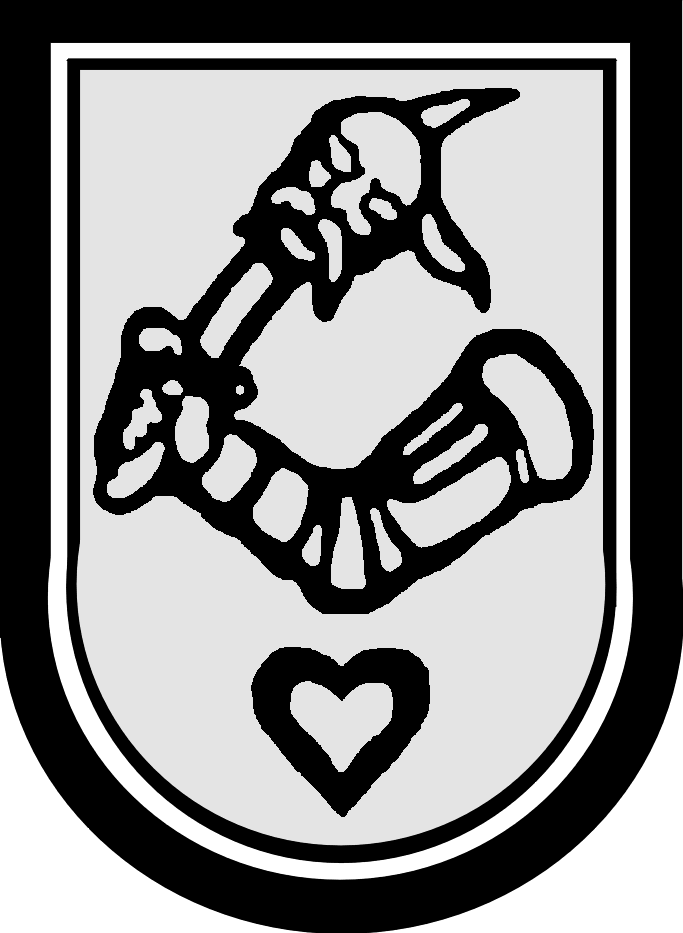          Република СрбијаАутономна Покрајина ВојводинаГРАД К И К И Н Д АГРАДОНАЧЕЛНИККомисија за избор корисникаБрој: V-561-5 /2019-2Дана: 13.02.2019.године        К и к и н д а